   Wrażenia i uczucia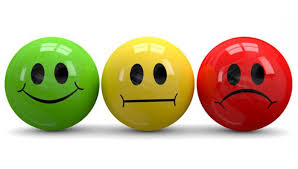 JAK POZBYĆ SIĘ STRACHU? 14. V.  2020r.     – CZWARTEKRozpoczynamy od rozgrzewki i ćwiczeń ruchowych BĘDZIEMY DZIŚ ĆWICZYĆ PRZY SKOCZNEJ PIOSENCE Zapraszam  !!!Spoko  Loko  - „Tańce Połamańce”https://www.youtube.com/watch?v=MG6iPAU2b0IPropozycje zabaw  do wykorzystania do pracy nad emocjamiZagadki są  czytane przez rodzicaDzieci rozwiązują zagadki słowne dotyczące emocji i odnajdują daną emocję na obrazku. ZAGADKI O EMOCJACH:„Gdy się w nasze serce wkrada,to naszymi myślami włada.Marszczy nam nosek, oczy i czoło.Tupie nóżką i rączką grozi wkoło”(Złość)Jaka to emocja powiedzcie dzieci?Rączki wymachują, ciało w górę leci,oczy jak iskierki się zapalają,wszystkie ząbki usta odkrywają.(radość)Usta jak podkówka odwrócona
Często łezka w oku zakręcona
Wygląd twarzy tej dziewczyny
Jakby najadła się cytryny.(smutek)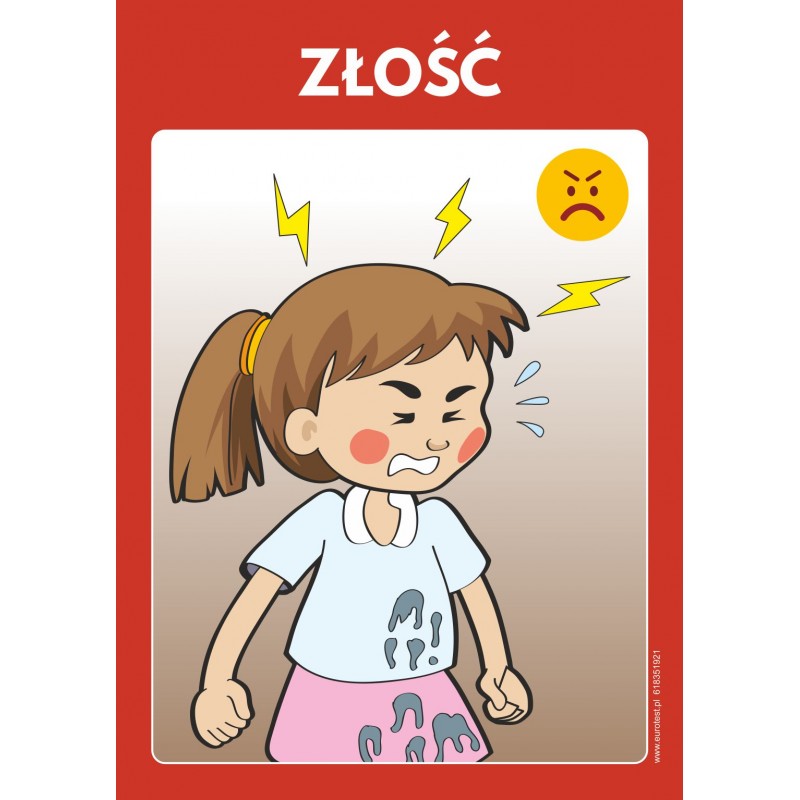 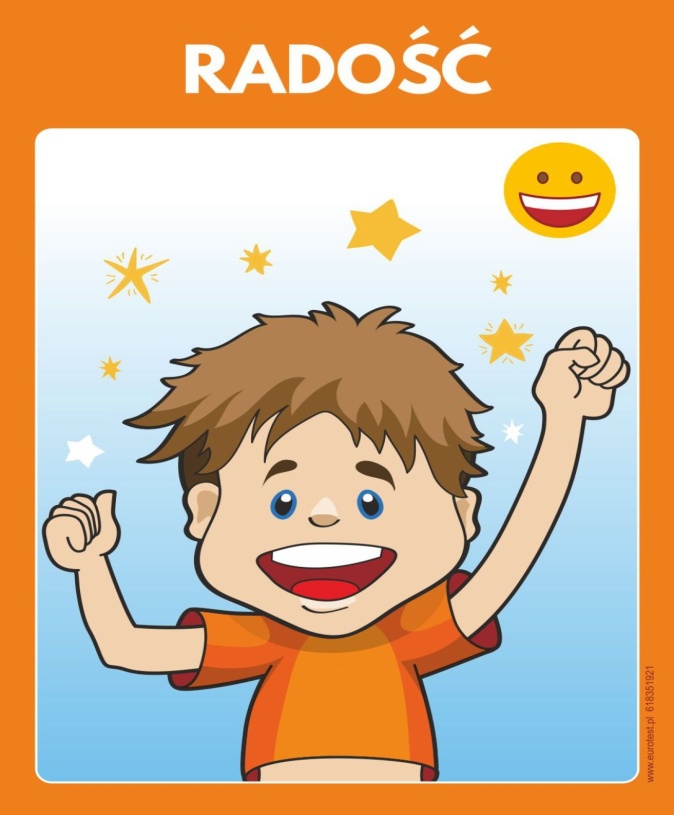 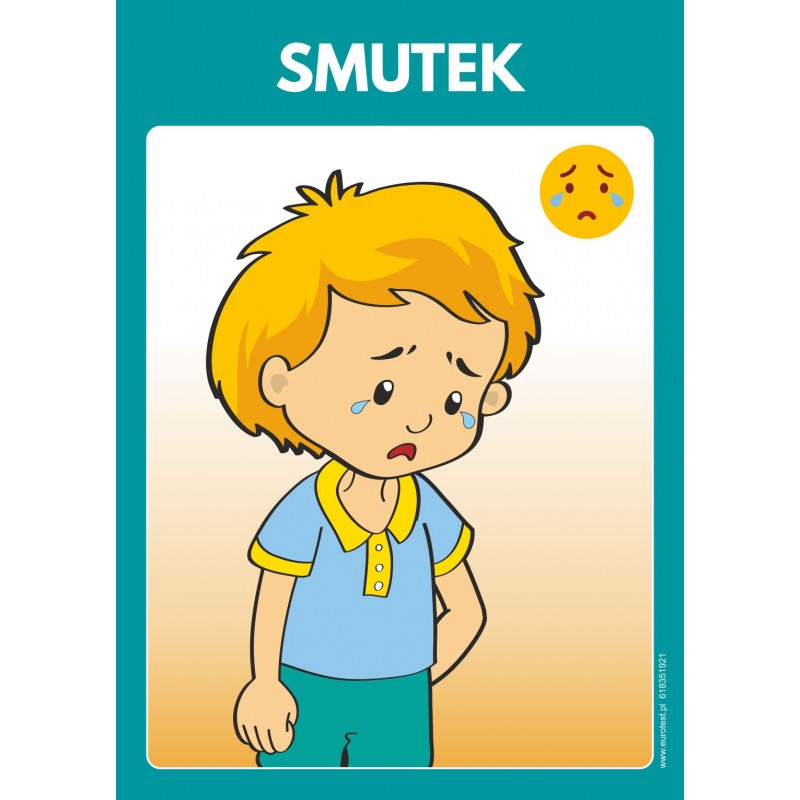 POROZMAWIAJMY Z DZIECMI NA TEMAT:Zastanów się razem z Rodzicami co mogą znaczyć słowa „Strach ma wielkie oczy” spróbuj odpowiedzieć na podstawie ilustracji i wiersza.Opowiedzą o sytuacjach, które wywołują u ciebie lęk, dowiedz się, że lęk jest nam potrzebny,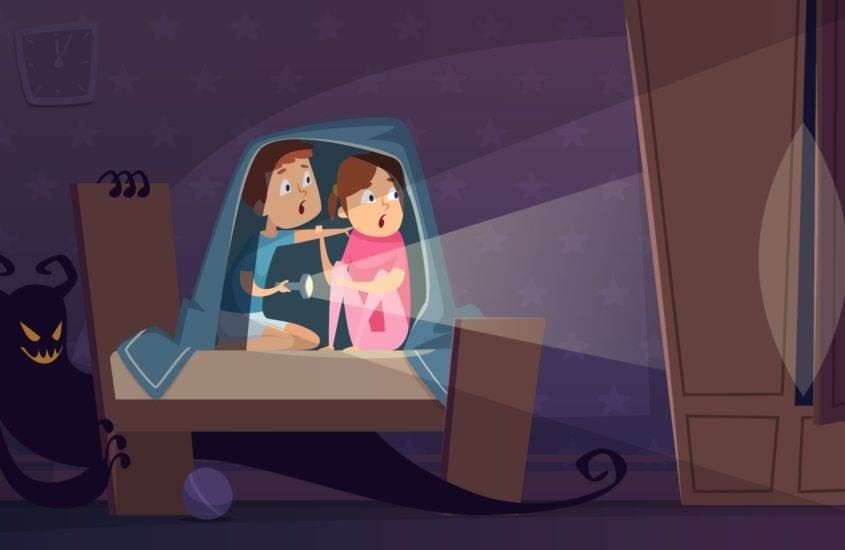 ćwiczenia do wykonania kartach pracyKarta pracy  cz. 4 str.22.a. Rozwijanie umiejętności odczytywania sylab Doskonalenie percepcji wzrokowejRozwijanie sprawności grafomotorycznejKarta pracy  cz. 4 str.23.Rozwijanie sprawności motoryki małejPrawidłowego chwytu pisarskiegoZapraszam na zabawę rozwijającą wyobraźnię plastycznąPRACA PLASTYCZNA Potrzebne materiały:– kartka sztywnego papieru;
– flamastry;
– nożyczki;
– ołówek.INSTRUKCJANa kartce papieru narysuj koło. Ja odrysowałam je od miski, ale równie dobrze możesz użyć cyrkla.Narysuj włosy.Wytnij małe kółka i narysuj na nich oczy oraz usta w różnych kształtach – wyrażające różne emocje. Kółka z ustami i oczami przyklejać do wyciętej twarzy.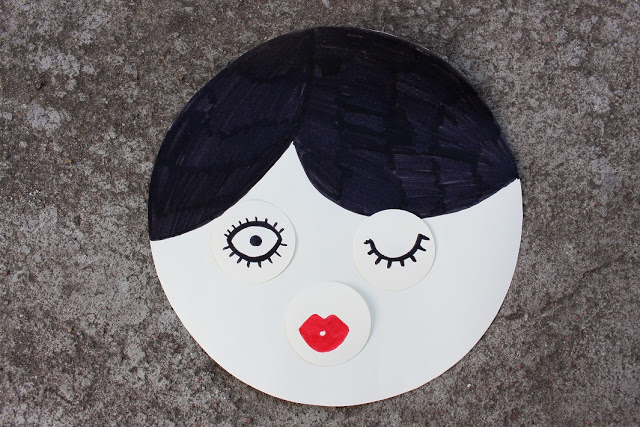                    KTO CHCE  -  KTO POTRAFIZabawy sylabowe dla chętnych dzieci.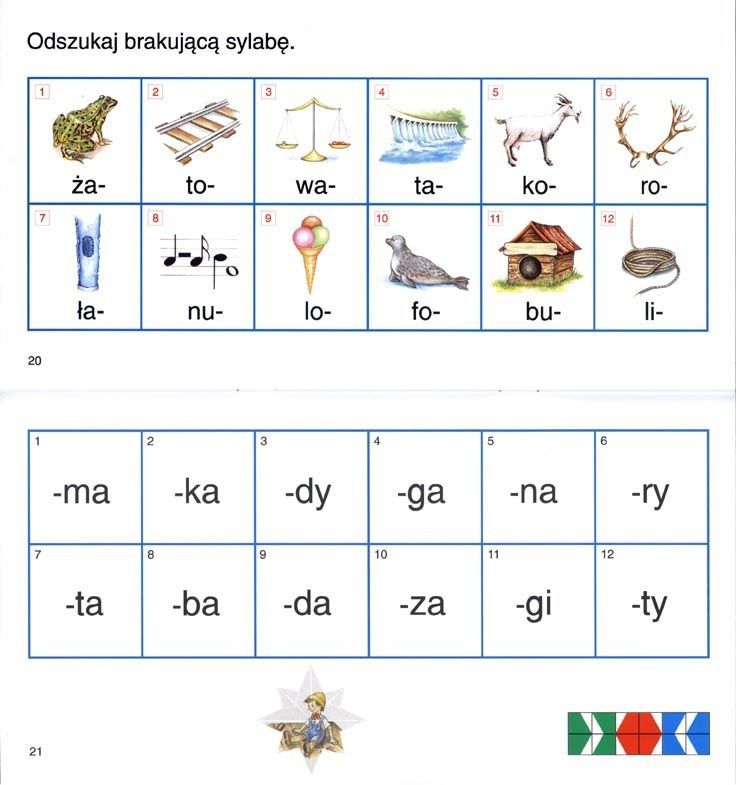 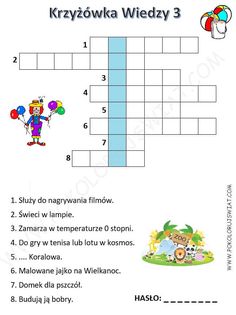 